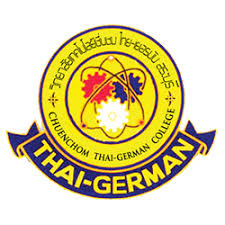 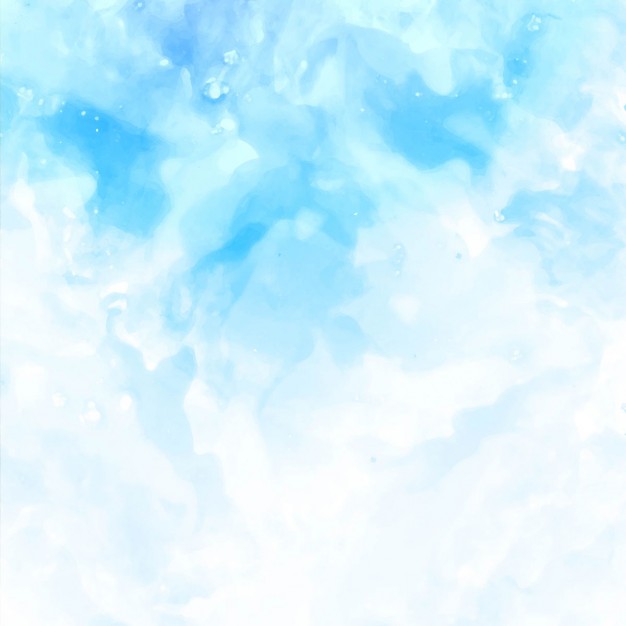 รายงานผลการประเมินตนเอง (Self Assessment Report : SAR)ปีการศึกษา  ๒๕๖๑วิทยาลัยเทคโนโลยีชื่นชม ไทย – เยอรมัน สระบุรีอาชีวศึกษาจังหวัดสระบุรี สำนักงานคณะกรรมการการอาชีวศึกษา